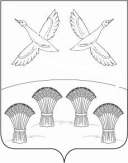 П О С Т А Н О В Л Е Н И Е АДМИНИСТРАЦИИ СВОБОДНОГО СЕЛЬСКОГО ПОСЕЛЕНИЯ ПРИМОРСКО-АХТАРСКОГО РАЙОНАот 04 июня 2021 года                                                                                      № 104хутор СвободныйО внесении изменений в постановление администрации Свободного сельского поселения Приморско-Ахтарского района от 17 марта 2021 года № 46 «Об утверждении нормативных затрат на обеспечение функций администрации Свободного сельского поселения Приморско-Ахтарского района и подведомственных муниципальных казенных учреждений»В соответствии со статьей 19 Федерального закона от 5 апреля 2013 года № 44-ФЗ «О контрактной системе в сфере закупок товаров, работ, услуг для обеспечения государственных и муниципальных нужд», постановлением Правительства РФ от 13 октября 2014 года № 1047 «Об общих правилах определения нормативных затрат на обеспечение функций государственных органов, органов управления государственными внебюджетными фондами и муниципальных органов, включая соответственно территориальные органы и подведомственные казенные учреждения» и во исполнение постановления администрации Свободного сельского поселения Приморско-Ахтарского района от 24 августа 2016 № 187 «Об утверждении Правил определения нормативных затрат на обеспечение функций администрации Свободного сельского поселения Приморско-Ахтарского района и подведомственных муниципальных казенных учреждений» администрация Свободного сельского поселения Приморско-Ахтарского района п о с т а н о в л я е т:Внести изменения в приложения постановления администрации Свободного сельского поселения Приморско-Ахтарского района от 17 марта 2021 года № 46 «Об утверждении нормативных затрат на обеспечение функций администрации Свободного сельского поселения Приморско-Ахтарского района и подведомственных муниципальных казенных учреждений» (далее – постановление) изложив их в новой редакции, согласно приложению № 1 к настоящему постановлению:Приложение № 3 «Нормативные затраты на обеспечение функций администрации Свободного сельского поселения Приморско-Ахтарского района и подведомственных муниципальных казенных учреждений, применяемые при расчете затрат на приобретение основных средств»;Приложение № 7 «Нормативные затраты на обеспечение функций администрации Свободного сельского поселения Приморско-Ахтарского района и подведомственных муниципальных казенных учреждений, применяемые при расчете затрат на содержание имущества, не отнесенные к затратам на содержание имущества в рамках затрат на информационно-коммуникационные технологии»;Приложение № 10 «Нормативные затраты на обеспечение функций администрации Свободного сельского поселения Приморско-Ахтарского района и подведомственных муниципальных казенных учреждений, применяемые при расчете затрат на приобретение материальных запасов, не отнесенные к затратам на приобретение материальных запасов в рамках затрат на информационно-коммуникационные технологии»;Приложение № 12 «Нормативные затраты на обеспечение функций администрации Свободного сельского поселения Приморско-Ахтарского района и подведомственных муниципальных казенных учреждений, применяемые при расчете отдельных затрат на обеспечение функций администрации Свободного сельского поселения Приморско-Ахтарского района и подведомственных муниципальных казенных учреждений;Приложение № 13 «Порядок определения отдельных нормативных затрат на обеспечение функций администрации Свободного сельского поселения Приморско-Ахтарского района и подведомственных муниципальных казенных учреждений.2. Контрактному управляющему администрации Свободного сельского поселения Приморско-Ахтарского района в течение 7 рабочих дней со дня принятия настоящего постановления обеспечить его размещение в единой информационной системе в сфере закупок.3. Контроль за выполнением настоящего постановления оставляю за собой.4. Постановление вступает в силу со дня его подписания.Исполняющий обязанности главы Свободного сельского поселенияПриморско-Ахтарского района                                                  Л.В. Семенчикова   ПРИЛОЖЕНИЕ № 1УТВЕРЖДЕНОпостановлением администрацииСвободного сельского поселенияПриморско-Ахтарского районаот 04 июня 2021г. № 104ПРИЛОЖЕНИЕ № 3УТВЕРЖДЕНОпостановлением администрацииСвободного сельского поселенияПриморско-Ахтарского района от 17 марта 2021 года № 46(в редакции постановления администрацииСвободного сельского поселенияПриморско-Ахтарского районаот 04 июня 2021г. № 104)НОРМАТИВНЫЕ ЗАТРАТЫ на обеспечение функций администрации Свободного сельского поселения Приморско-Ахтарского района и подведомственных муниципальных казенных учреждений, применяемые прирасчете затрат на приобретение основных средствЗатраты на приобретение рабочих станцийТаблица № 1Примечание: приобретение рабочих станций производится с целью замены пришедших в негодность и невозможностью их дальнейшего использования (по мере возникновения такой потребности).Затраты на приобретение принтеров, многофункциональных устройств, копировальных аппаратов и иной оргтехникиТаблица № 2Примечание: приобретение принтеров, многофункциональных устройств и копировальных аппаратов (оргтехники) производится с целью замены пришедших в негодность и невозможностью их дальнейшего использования (по мере возникновения такой потребности).Затраты на приобретение материальных запасов Таблица № 3Исполняющий обязанности главы Свободного сельского поселенияПриморско-Ахтарского района                                         Л.В. СеменчиковаПРИЛОЖЕНИЕ № 7УТВЕРЖДЕНОпостановлением администрацииСвободного сельского поселенияПриморско-Ахтарского района от 17 марта 2021 года № 46(в редакции постановления администрацииСвободного сельского поселенияПриморско-Ахтарского районаот 04 июня 2021г. № 104)НОРМАТИВНЫЕ ЗАТРАТЫна обеспечение функций администрации Свободного сельского поселения Приморско-Ахтарского района и подведомственных муниципальных казенных учреждений, применяемые при расчетезатрат на содержание имущества, не отнесенные к затратам на содержание имущества в рамках затрат на информационно-коммуникационные технологииЗатраты на проведение текущего ремонта помещенияНормативные затраты на проведение текущего ремонта помещения определяются исходя из установленной муниципальным органом нормы проведения ремонта с учетом требований Положения об организации и проведении реконструкции, ремонта и технического обслуживания жилых зданий, объектов коммунального и социально-культурного назначения ВСН 58-88(р), утвержденного приказом Государственного комитета по архитектуре и градостроительству при Госстрое СССР от 23 ноября 1988 года № 312.1.Затраты на закупку услуг управляющей компанииТаблица № 12.Затраты на содержание имущества администрацииТаблица № 1Примечание: наименование, фактическое количество и стоимость услуг для администрации Свободного сельского поселения Приморско-Ахтарского района может отличаться от приведенного в зависимости от решаемых задач. При этом закупка услуг, не указанных в таблице, осуществляется в пределах доведенных объемов бюджетных ассигнований по соответствующему коду классификации расходов бюджета.3. Затраты на техническое обслуживание и регламентно-профилактический ремонт систем охранно-тревожной сигнализацииТаблица № 2Примечание: наименование, фактическое количество и стоимость услуг для администрации Свободного сельского поселения Приморско-Ахтарского района может отличаться от приведенного в зависимости от решаемых задач. При этом закупка услуг, не указанных в таблице, осуществляется в пределах доведенных объемов бюджетных ассигнований по соответствующему коду классификации расходов бюджета.Исполняющий обязанности главы Свободного сельского поселенияПриморско-Ахтарского района                                                  Л.В. Семенчикова   ПРИЛОЖЕНИЕ № 10УТВЕРЖДЕНОпостановлением администрацииСвободного сельского поселенияПриморско-Ахтарского района от 17 марта 2021 года № 46(в редакции постановления администрацииСвободного сельского поселенияПриморско-Ахтарского районаот 04 июня 2021г. № 104)НОРМАТИВНЫЕ ЗАТРАТЫна обеспечение функций администрации Свободного сельского поселения Приморско-Ахтарского района и подведомственных муниципальных казенных учреждений, применяемые при расчете затрат на приобретение материальных запасов, не отнесенные к затратам на приобретение материальных запасов в рамках затрат на информационно-коммуникационные технологии1.Затраты на приобретение бланочной продукцииТаблица №1Примечание: наименование, фактическое количество и стоимость бланочной продукции для администрации Свободного сельского поселения Приморско-Ахтарского района и подведомственных муниципальных казенных учреждений может отличаться от приведенного в зависимости от решаемых задач. При этом закупка бланочной продукции, не указанных в таблице, осуществляется в пределах доведенных объемов бюджетных ассигнований по соответствующему коду классификации расходов бюджета.2.Затраты на приобретение канцелярских принадлежностейТаблица № 2Примечание: наименование, фактическое количество и стоимость канцелярских принадлежностей для администрации Свободного сельского поселения Приморско-Ахтарского района и подведомственных муниципальных казенных учреждений может отличаться от приведенного в зависимости от решаемых задач. При этом закупка канцелярских принадлежностей, не указанных в таблице, осуществляется в пределах доведенных объемов бюджетных ассигнований по соответствующему коду классификации расходов бюджета.3.Затраты на приобретение хозяйственных товаров и принадлежностейТаблица № 3Примечание: наименование, фактическое количество и стоимость хозяйственных товаров и принадлежностей для администрации Свободного сельского поселения Приморско-Ахтарского района и подведомственных муниципальных казенных учреждений может отличаться от приведенного в зависимости от решаемых задач. При этом закупка хозяйственных товаров и принадлежностей, не указанных в таблице, осуществляется в пределах доведенных объемов бюджетных ассигнований по соответствующему коду классификации расходов бюджета.4.Затраты на приобретение горюче-смазочных материаловТаблица № 45.Затраты на приобретение канцелярских принадлежностей для административной комиссииТаблица №5Исполняющий обязанности главы Свободного сельского поселенияПриморско-Ахтарского района                                                  Л.В. СеменчиковаПРИЛОЖЕНИЕ № 12УТВЕРЖДЕНОпостановлением администрацииСвободного сельского поселенияПриморско-Ахтарского района от 17 марта 2021 года № 46(в редакции постановления администрацииСвободного сельского поселенияПриморско-Ахтарского районаот 04 июня 2021г. № 104)НОРМАТИВНЫЕ ЗАТРАТЫна обеспечение функций администрации Свободного сельского поселения Приморско-Ахтарского района и подведомственных муниципальных казенных учреждений, применяемые при расчете отдельных затрат на обеспечение функций администрации Свободного сельского поселения Приморско-Ахтарского района и подведомственных муниципальных казенных учреждений1.Заправка, техническое обслуживание и ремонт картриджейдля принтеров, многофункциональных устройстви копировальных аппаратов (оргтехники)Таблица № 12.Услуги по расчету платы за негативное воздействие на окружающую средуТаблица № 2МКУ «Централизованная бухгалтерия Свободного сельского поселения Приморско-Ахтарского района»3.Техническое обслуживание и регламентно-профилактический ремонт газового оборудованияТаблица № 3МКУ «СДК х. Свободного»4.Определение загазованности газового оборудованияТаблица № 45.Приобретение иных материальных запасовТаблица № 56.Услуги по дератизации помещенийТаблица № 6МКУК «Свободная ПБ»7.Услуги по проверке газового оборудованияТаблица № 7МКУ «СДК х. Свободного»8.Услуги по проверке огнетушителейТаблица № 89.Услуги по охране здания и прилегающей территорииТаблица № 9Примечание: наименование, фактическое количество и стоимость отдельных затрат, приведенных в таблицах №1-8, для администрации Свободного сельского поселения Приморско-Ахтарского района и подведомственных муниципальных казенных учреждений может отличаться от приведенного в зависимости от решаемых задач. При этом закупка отдельных затрат, не указанных в таблицах №1-6, осуществляется в пределах доведенных объемов бюджетных ассигнований по соответствующему коду классификации расходов бюджета.Исполняющий обязанности главы Свободного сельского поселенияПриморско-Ахтарского района                                                Л.В. СеменчиковаПРИЛОЖЕНИЕ № 13УТВЕРЖДЕНОпостановлением администрацииСвободного сельского поселенияПриморско-Ахтарского района от 17 марта 2021 года № 46(в редакции постановления администрацииСвободного сельского поселенияПриморско-Ахтарского районаот 04 июня 2021г. № 104)ПОРЯДОКопределения отдельных нормативных затрат на обеспечениефункций администрации Свободного сельского поселенияПриморско-Ахтарского района и подведомственных муниципальных казенных учрежденийЗаправка, техническое обслуживание и ремонт картриджей (тонер-картриджей) для принтеров, многофункциональных устройств, копировальных аппаратов и иной оргтехникиЗатраты на заправку, техническое обслуживание и ремонт картриджей (тонер-картриджей) для принтеров, многофункциональных устройств, копировальных аппаратов и иной оргтехники определяются по фактическим затратам в отчетном финансовом году.Услуги по расчету платы за негативное воздействие на окружающую средуЗатраты на услуги по расчету платы за размещение отходов производства и потребления, и сдачи технического отчета определяются по фактическим затратам в отчетном финансовом году.Техническое обслуживание и регламентно-профилактический ремонт газового оборудования∑ nQгoxPгo, гдеi=1 Qгo – количество i-го газового оборудования;Pio– цена технического обслуживания и регламентно-профилактического ремонта 1 i-го газового оборудования.Определение загазованности газового оборудованияЗатраты на определение загазованности газового оборудования определяются по фактическим затратам в отчетном финансовом году.Приобретение иных основных средств∑ nQocxPoc, гдеi=1 Qoc – количество i-го иного основного средства;Poc– цена приобретения i-го иного основного средства.Приобретение иных материальных запасов∑ nQмзxPмз, гдеi=1 Qмз – количество i-го иных материальных запасов;Pмз– цена приобретения i-го иных материальных запасов.Услуги по расчету нормы расхода топливаЗатраты на услуги по расчету нормы расхода топлива определяются по фактическим затратам в отчетном финансовом году.Услуги по подготовке (разработке, составлению, корректировке) прочей документацииЗатраты на услуги по подготовке (разработке, составлению, корректировке) прочей документации определяются по фактическим затратам в отчетном финансовом году.Услуги по проверке газового оборудованияЗатраты на услуги по проверке газового оборудования определяются по фактическим затратам в отчетном финансовом году.Услуги по проверке огнетушителейЗатраты на услуги по проверке огнетушителей определяются по фактическим затратам в отчетном финансовом году.Услуги по охране здания и прилегающей территорииЗатраты на услуги по охране здания и прилегающей территории определяются по фактическим затратам в отчетном финансовом году.Исполняющий обязанности главы Свободного сельского поселенияПриморско-Ахтарского района                                                 Л.В. СеменчиковаНаименование типа оргтехникиКоличество, шт.Предельная сумма затрат на  приобретение 1 единицы, руб.Срок полезного использования, лет1234Администрация Свободного сельского поселения Приморско-Ахтарского районаАдминистрация Свободного сельского поселения Приморско-Ахтарского районаАдминистрация Свободного сельского поселения Приморско-Ахтарского районаАдминистрация Свободного сельского поселения Приморско-Ахтарского районаНоутбук1 единица на 1 сотрудника26500,003МКУ «СДК х. Свободного»МКУ «СДК х. Свободного»МКУ «СДК х. Свободного»МКУ «СДК х. Свободного»Ноутбук1 единица на 1 сотрудника40000,003Наименование типа оргтехникиКоличество, шт.Предельная сумма затрат на 1 единицу наименования типа оргтехники, руб.Срок полезного использования, лет1234Администрация Свободного сельского поселения Приморско-Ахтарского районаАдминистрация Свободного сельского поселения Приморско-Ахтарского районаАдминистрация Свободного сельского поселения Приморско-Ахтарского районаАдминистрация Свободного сельского поселения Приморско-Ахтарского районаСканер314400,003Наименование Количество, шт.Предельная сумма затрат на 1 единицу наименования типа оргтехники, руб.Срок полезного использования, лет1234Администрация Свободного сельского поселения Приморско-Ахтарского районаАдминистрация Свободного сельского поселения Приморско-Ахтарского районаАдминистрация Свободного сельского поселения Приморско-Ахтарского районаАдминистрация Свободного сельского поселения Приморско-Ахтарского районаЖесткий диск 32200,003Оперативная память32300,003НаименованиеКоличество оборудования, шт.Предельная сумма затрат в год, руб.123Администрация Свободного сельского поселения Приморско-Ахтарского районаАдминистрация Свободного сельского поселения Приморско-Ахтарского районаАдминистрация Свободного сельского поселения Приморско-Ахтарского районаУслуги управляющей компании12775,04НаименованиеКоличество, усл. ед. /годПредельная сумма затрат в год, руб.123Администрация Свободного сельского поселения Приморско-Ахтарского районаАдминистрация Свободного сельского поселения Приморско-Ахтарского районаАдминистрация Свободного сельского поселения Приморско-Ахтарского районаУстановка Сплит системы12500,00Замена двери128000,00Выполнение работы по технологическому присоединению сети газопотребления жилого дома 11810,01Выполнение работы по приемке в эксплуатацию сети газопотребления жилого дома11039,80Услуги по обследованию жилого дома, находящегося в муниципальной собственности Свободного сельского поселения  (ул. Чернышова д.22)115000,00Услуги по обследованию Административного здания с кадастровым номером 23:25:0801018:37 с подготовкой заключения по результатам обследования115000,00Поставка и установка камер видеонаблюдения117400,00МКУ «СДК х. Свободного»МКУ «СДК х. Свободного»МКУ «СДК х. Свободного»Поставка и монтаж системы тревожной сигнализации и оборудования (здание ДК х. Свободный)120000,00Поставка и монтаж системы тревожной сигнализации и оборудования (здание (здание ДК х. Курчанский)120000,00НаименованиеНаименованиеКоличество извещателей охранно-тревожной сигнализации, шт.Количество месяцев использования услугиЕжемесячная цена услугиПредельная сумма затрат в год, руб.112345МКУ «СДК х. Свободного»МКУ «СДК х. Свободного»МКУ «СДК х. Свободного»МКУ «СДК х. Свободного»МКУ «СДК х. Свободного»Техническое обслуживание автоматической пожарной сигнализацииТехническое обслуживание автоматической пожарной сигнализации1121550,0018600,00Техническое обслуживание системы тревожной сигнализации (здание ДК х. Свободный)Техническое обслуживание системы тревожной сигнализации (здание ДК х. Свободный)112800,009600,00Техническое обслуживание системы тревожной сигнализации (здание ДК х. Курчанский)Техническое обслуживание системы тревожной сигнализации (здание ДК х. Курчанский)112800,009600,00НаименованиеНаименованиеКоличество бланочной продукции (прочей продукции) в год, шт.Количество бланочной продукции (прочей продукции) в год, шт.Предельная сумма затрат в год, руб.11223Администрация Свободного сельского поселения Приморско-Ахтарского районаАдминистрация Свободного сельского поселения Приморско-Ахтарского районаАдминистрация Свободного сельского поселения Приморско-Ахтарского районаАдминистрация Свободного сельского поселения Приморско-Ахтарского районаАдминистрация Свободного сельского поселения Приморско-Ахтарского районаБаннеры и плакатыБаннеры и плакаты337600,00МКУ «СДК х. Свободного»МКУ «СДК х. Свободного»МКУ «СДК х. Свободного»МКУ «СДК х. Свободного»МКУ «СДК х. Свободного»Флаги и гербы999916335,0016335,00НаименованиеЕдиница измеренияКоличество (норматив) на 1 работникаКоличество (норматив) на учреждениеПредельная сумма затрат на 1 единицу наименования товара, руб.Предельная сумма затрат на 1 единицу наименования товара, руб.Предельная сумма затрат на 1 единицу наименования товара, руб.12333Администрация Свободного сельского поселения Приморско-Ахтарского районаАдминистрация Свободного сельского поселения Приморско-Ахтарского районаАдминистрация Свободного сельского поселения Приморско-Ахтарского районаАдминистрация Свободного сельского поселения Приморско-Ахтарского районаАдминистрация Свободного сельского поселения Приморско-Ахтарского районаАдминистрация Свободного сельского поселения Приморско-Ахтарского районаАдминистрация Свободного сельского поселения Приморско-Ахтарского районаБумага для печати А4(500 листов)упаковка200200200261,00Файл с перфорацией А4штука2002002001,00Папка-вкладыш А4штука4040405,00Ручкаштука756565618,00Карандашштука324242410,00Папка уголокштука88816,8Книга регистрацииштука666400,00Папка регистраторштука888109,00Скрепки 28 мм.упаковка88828,90Клеящий карандашштука88858,00Скобы № 10упаковка16161640,00Клей ПВАштука88845,00Обложка Делоштука96969615,00Корректор жидкийштука88850,00Книга канцелярскаяштука88856,7Бумага для заметокштука88880,00Текстовыделительштука88848,00МКУ «СДК х. Свободного»МКУ «СДК х. Свободного»МКУ «СДК х. Свободного»МКУ «СДК х. Свободного»МКУ «СДК х. Свободного»МКУ «СДК х. Свободного»МКУ «СДК х. Свободного»Бумага для печати А4(500 листов)упаковка1818261,00261,00Тетрадьштука321218,008,00Карандаш штука29910,0010,00Папка для бумаг с завязкамиштука181828,0028,00Стикерыштука9948,848,8Скобыштука9920,020,0Ручка штука3272710,0010,00Клей ПВАштука9925,0025,00Точилкаштука9940,5040,50Книга регистрацииштука11400,00400,00МКУ «Централизованная бухгалтерия Свободного сельского поселения Приморско-Ахтарского района»МКУ «Централизованная бухгалтерия Свободного сельского поселения Приморско-Ахтарского района»МКУ «Централизованная бухгалтерия Свободного сельского поселения Приморско-Ахтарского района»МКУ «Централизованная бухгалтерия Свободного сельского поселения Приморско-Ахтарского района»МКУ «Централизованная бухгалтерия Свободного сельского поселения Приморско-Ахтарского района»МКУ «Централизованная бухгалтерия Свободного сельского поселения Приморско-Ахтарского района»МКУ «Централизованная бухгалтерия Свободного сельского поселения Приморско-Ахтарского района»Бумага для печати А4(500 листов)Упаковка50261,00261,00261,00Папка для бумаг белая с завязкамиштука2025,0025,0025,00Клей ПВАштука420,0020,0020,00Ручкаштука81618,0018,0018,00Карандашштука51010,0010,0010,00Пака скоросшиватель штука4035,3035,3035,30Книга регистрацииштука2400,00400,00400,00Скрепки 28 ммупаковка1028,9028,9028,90Корректирующая ленташтука242,0042,0042,00Файлыупаковка2115,00115,00115,00Конверт с кнопкойштука215,0015,0015,00Папка регистраторштука4109,00109,00109,00Текстовыделительштука648,0048,0048,00МКУК «Свободная ПБ»МКУК «Свободная ПБ»МКУК «Свободная ПБ»МКУК «Свободная ПБ»МКУК «Свободная ПБ»МКУК «Свободная ПБ»МКУК «Свободная ПБ»Ватман ф А1 штука1550,0050,0050,00Папка-вкладыш А4штука2005,005,005,00Папка-уголок А4 прозрачнаяштука57,007,007,00Бумага для печати А4 (500 листов)(500 листов)упаковка17261,00261,00261,00Папка для бумаг белая с завязкамиштука208,908,908,90Книга учета А4 штука2250,00250,00250,00Клей ПВАштука420,0020,0020,00Ручкаштука3020,0020,0020,00Тетрадь 96 л.штука460,0060,0060,00Карандашштука51010,0010,0010,00Пака скоросшиватель штука4035,3035,3035,30Книга регистрацииштука2400,00400,00400,00Скрепки 28 ммупаковка1028,9028,9028,90Корректирующая ленташтука242,0042,0042,00Файлыупаковка2115,00115,00115,00Папка-конверт с кнопкойштука421,5021,5021,50Папка регистраторштука4109,00109,00109,00Текстовыделительштука448,0048,0048,00НаименованиеКоличество на учреждение, шт./годПредельная сумма затрат на 1 единицу наименования товара, руб.123Администрация Свободного сельского поселения Приморско-Ахтарского районаАдминистрация Свободного сельского поселения Приморско-Ахтарского районаАдминистрация Свободного сельского поселения Приморско-Ахтарского районаВедро оц. 12 л.280,00Веник270,00Чистящее средство 248,00Моющее средство 360,00Совок270,00Средство для стекол280,00Тряпка для пола330,00Хлорная известь351,00Мыло хоз.320,00Бумага туалетная10025,00Белизна750,00Швабра2100,00Освежитель 450,00Перчатки резиновые430,00Мешки д/мусора10070,00МКУ «СДК х. Свободного»МКУ «СДК х. Свободного»МКУ «СДК х. Свободного»Бумага туалетная2015,00Мыло хозяйственное420,00Мыло туалетное525,00Ведро пласт.1130,00Чистящее средство 248,00Моющее средство 654,00Совок270,00Средство для стекол280,00Моющее средство для окон с курком 750 мл370,66Мешки для мусора, 102л598,10Мешки для мусора,30 л643,45Перчатки резиновые458,60Тряпка для пола 476,48Салфетки из микрофибры для стекол373,89Хлорная известь251,00МКУ «Свободная ПБ»МКУ «Свободная ПБ»МКУ «Свободная ПБ»Ведро 180,00Веник170,00Мыло туалетное320,00Мыло хозяйственное225,00Моющее средство для окон с курком 750 мл570,66Мешки для мусора, 102л198,10Мешки для мусора,30 л543,45Перчатки резиновые458,60Тряпка для пола 80*100476,48Салфетки из микрофибры для стекол373,89Наименование транспортного средстваНаименование ГСМНормативный расход в месяц, л.Стоимость 1 лКоличество месяцев использованияПредельная сумма затрат в год, руб.Ваз Бензин Аи 92 4505012270000,00Ваз Масло автомобильное65751 раз в квартал26300,00НаименованиеЕдиница измеренияКоличество (норматив) на комиссиюКоличество (норматив) на комиссиюПредельная сумма затрат за 1 единицу наименования товара, руб.13Администрация Свободного сельского поселения Приморско-Ахтарского районаАдминистрация Свободного сельского поселения Приморско-Ахтарского районаАдминистрация Свободного сельского поселения Приморско-Ахтарского районаАдминистрация Свободного сельского поселения Приморско-Ахтарского районаАдминистрация Свободного сельского поселения Приморско-Ахтарского районаБумага для печати А4(500 листов)упаковка15261,00261,00Папка-вкладыш А 4, с перфорациейштука1461,501,50НаименованиеНаименование принтера/многофункционального устройстваНаименование картриджаКоличество картриджейСтоимость услуги, ед.Количество использования услуги в годПредельная сумма затрат на заправку, техническое обслуживание и ремонт картриджей для принтеров, МФУ и копировальных аппаратов (оргтехники)в год, руб.1234567Администрация Свободного сельского поселения Приморско-Ахтарского районаАдминистрация Свободного сельского поселения Приморско-Ахтарского районаАдминистрация Свободного сельского поселения Приморско-Ахтарского районаАдминистрация Свободного сельского поселения Приморско-Ахтарского районаАдминистрация Свободного сельского поселения Приморско-Ахтарского районаАдминистрация Свободного сельского поселения Приморско-Ахтарского районаАдминистрация Свободного сельского поселения Приморско-Ахтарского районаЗаправка, техническое обслуживание и ремонт картриджей для принтеров, МФУ, копировальных аппаратов (оргтехники)CactusCS -TN107562501218000,00Заправка, техническое обслуживание и ремонт картриджей для принтеров, МФУ, копировальных аппаратов (оргтехники)BrotherTN-107542501212000,00Заправка, техническое обслуживание и ремонт картриджей для принтеров, МФУ, копировальных аппаратов (оргтехники)Canon7252250126000,00Заправка, техническое обслуживание и ремонт картриджей для принтеров, МФУ, копировальных аппаратов (оргтехники)ReplaceTK 11202300127200,00Заправка, техническое обслуживание и ремонт картриджей для принтеров, МФУ, копировальных аппаратов (оргтехники)Canon 12 A,Fx-10,703225052500НаименованиеПредельная сумма затрат за 1 единицу в отчетном финансовом году в год, руб.12Администрация Свободного сельского поселения Приморско-Ахтарского районаАдминистрация Свободного сельского поселения Приморско-Ахтарского районаПлата за составление декларации  по расчету платы за негативное воздействие на окружающую среду3300,00Плата за выполнение отчета 2-ТП2000,00МКУ «СДК х. Свободного»МКУ «СДК х. Свободного»Плата за составление декларации  по расчету платы за негативное воздействие на окружающую среду3300,00Плата за выполнение отчета 2-ТП2000,00МКУК «Свободная ПБ»МКУК «Свободная ПБ»Плата за составление декларации  по расчету платы за негативное воздействие на окружающую среду3300,00Плата за выполнение отчета 2-ТП2000,00Плата за составление декларации  по расчету платы за негативное воздействие на окружающую среду3300,00Плата за выполнение отчета 2-ТП2000,00НаименованиеКоличество газового оборудования, шт.Количество месяцев пользования услугойЕжемесячная плата за техническое обслуживание 1 единицы газового оборудования в месяц, руб.Цена технического обслуживания 1 единицы газового оборудования (не более), руб.Предельная сумма затрат за пользование услугой в год, руб.12345Администрация Свободного сельского поселения Приморско-Ахтарского районаАдминистрация Свободного сельского поселения Приморско-Ахтарского районаАдминистрация Свободного сельского поселения Приморско-Ахтарского районаАдминистрация Свободного сельского поселения Приморско-Ахтарского районаАдминистрация Свободного сельского поселения Приморско-Ахтарского районаТехническое обслуживание газового оборудования164700,0028200,00Техническое и аварийно-диспетчерское обслуживание сетей газораспределения/газопотребления168952,7053716,20НаименованиеПредельная сумма затрат в год, руб.12МКУ « СДК х. Свободного»МКУ « СДК х. Свободного»Определение загазованности газового оборудования9660,00Проверка дымовых и вентиляционных каналов1500,00НаименованиеКоличество иных материальных запасов, шт.Предельная сумма затрат на 1 единицу иных материальных запасов, руб.123Администрация Свободного сельского поселения Приморско-Ахтарского районаАдминистрация Свободного сельского поселения Приморско-Ахтарского районаАдминистрация Свободного сельского поселения Приморско-Ахтарского районаИнформационный стенд (10 карманов формат А4)13 000,00Информационный стенд "ЛПХ" (8 карманов формат А4)12400,00Информационный стенд "Пожарная безопасность" (8 карманов формат А4)12400,00Стенд" "Уголок антитеррористической безопасности" (8 карманов формат А4)12400,00Информационный стенд "Символика"111 700,00Таблички на кабинеты975,00Таблички на кабинеты2250,00Таблички на кабинеты1750,00Информационный стенд "Охрана труда" 8 карманов форм. А412400,00Информационный стенд "Информация по кабинетам"11920,00НаименованиеПредельная сумма затрат в год, не более руб.12Дератизация помещений750,00НаименованиеПредельная сумма затрат в год, не более руб.12Оказание услуг по проверке газового счетчика3363,36Оказание услуг по поверке (калибровке) средств измерений1820,00НаименованиеПредельная сумма затрат в год, не более руб.12Администрация Свободного сельского поселения Приморско-Ахтарского районаАдминистрация Свободного сельского поселения Приморско-Ахтарского районаОказание услуг по проверке и опломбировке огнетушителя порошкового в количестве 6 шт.1800,00МКУ «СДК х. Свободного»МКУ «СДК х. Свободного»Оказание услуг по проверке и опломбировке огнетушителя порошкового в количестве 10 шт.3000,00НаименованиеПредельная сумма затрат в месяц, не более руб.12МКУ «СДК х. Свободного»МКУ «СДК х. Свободного»Оказание услуг по охране здания и прилегающей территории (ДК х. Свободный)75000,00Оказание услуг по охране здания и прилегающей территории (ДК х. Курчанский)75000,00